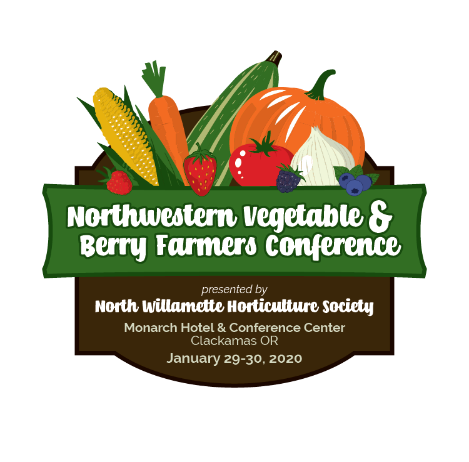 Exhibitor RegistrationExhibit Space will be open January 29th  and 30th  with several breaks and lunch located in the exhibit area. First  & Last Name:	Organization: 	Address:  
City:  	State:	Zip:  Work Phone:	Email Address: Exhibit Fee $300 Includes: Exhibit Table, Registration, Membership and Breakfast and lunch for one person. Tables are 4ft x 6ft and covered and skirted. Access to set up will be available at 6am January 29th. Exhibit: $300		$Additional Booth Attendee: $70		$Additional Attendee First & Last Name:  Sponsors:Coffee or Wines & Cheese Social Sponsor: $50		$General Sponsor: $50		$Contribution to NWREC:  $250		$*Conference Sponsorship with one-page ad in the program: $500	$                                                             $3 Fee if paying by credit card:	$        TOTAL:$Payment Information:Please remit payment by check to NWHS or by Credit Card ($3 Fee for all card transactions):Name on Card: Card Number:       Expiration Date:CVV: 	
Billing Address: Please mail to NWHS c/o NREC 15210 NE Miley Rd. Aurora, OR  97002Registration also available online at www.nwhortsoc.com*Ads should be emailed to nwhsevents@gmail.com by January 4, 2019